TEMAT KOMPLEKSOWY : NA NASZYM PODWÓRKU TEMAT DNIA : BEZPIECZNE ZABAWY NA PODWÓRKU DATA : 3.06.PROPOZYCJA 1 Rodzic może wykonać wraz z dzieckiem kartę pracy str. 67- kolorowanie pól na wskazane kolory . PROPOZYCJA 2 Rodzic może odczytać dziecku wiersz J. Koczanowskiej pt.„Nie wolno !” i porozmawiać na temat wiersza : - czy powinniśmy rozmawiać z nieznajomymi ?- czy odchodzimy z nieznajomym z podwórka, jeżeli kusi nas, obiecując zabawkę albo pobawienie się z pieskiem ?- co robimy, gdy spotkamy taką osobę?- dlaczego nie powinniśmy odchodzić z nieznajomymi , nie rozmawiać z nimi ?Nawet małe dziecko dobrze o tym wie
kto to jest znajomy, a kto obcym jest..
Ze znajomym można bawić się, rozmawiać
ale gdy ktoś obcy, to trzeba uważać!Nie wolno zaufać nawet gdy ktoś mówi,
że zna mamę, tatę i bardzo nas lubi.
Nie wolno przyjmować słodyczy,  podarków
lub iść z nieznajomym na spacer do parku.PROPOZYCJA 3 Zabawa dydaktyczna „ Dodaj- odejmij”Dziecko losuje jeden kartonik i głośno liczy kropki. Następnie bierze tyle liczmanów, ile było kropek na kartoniku i rozkłada je przed sobą. Odkłada kartonik na bok.Dalej losuje od Rodzica następny kartonik – głośno liczy kropki i sprawdza, czy liczba liczmanów rozłożonych przed dzieckiem jest większa, czy mniejsza od liczby kropek na kartoniku.Jeżeli jest mniejsza, to dziecko dobiera liczmany, a jeżeli jest większa, to odkłada liczmany na bok. Liczba liczmanów musi się zgadzać z liczbą kropek na kartoniku. Zabawę kontynuujemy jak wcześniej.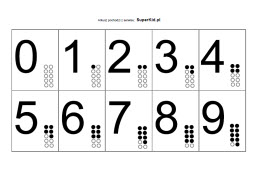 Propozycja  4 Rodzic może wykonać z dzieckiem kartę pracy str. 68- rysowanie szlaczków